Chủ đề: [Giải toán 6 Cánh Diều] - Toán lớp 6 tập 1 - Chương III. Hình học trực quanMời các em học sinh cùng tham khảo chi tiết gợi ý giải Bài 9 trang 118 theo nội dung bài "Bài tập cuối chương III" sách giáo khoa Toán lớp 6 tập 1 sách Cánh Diều chương trình mới của Bộ GD&ĐTGiải Bài 9 trang 118 Toán lớp 6 Tập 1 Cánh DiềuCâu hỏiBạn Thảo muốn cắt miếng bìa màu xanh có diện tích là 28 cm2 như Hình 100. Biết chu vi hình vuông ABCD là 16 cm. Tính giúp bạn Thảo độ dài cạnh EG.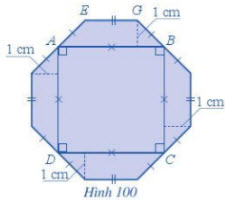 GiảiQuan sát hình 100 ta thấy miếng bìa được tạo bởi 1 hình vuông ABCD có chu vi là 16 cm và 4 hình thang cân bằng nhau như hình ABGE. Độ dài các cạnh của hình vuông ABCD là: 16 : 4 = 4 (cm)Hay AB = BC = CD = DA = 4 cmDiện tích hình vuông ABCD là: 4 . 4 = 16 (cm2)Diện tích phần còn lại (cả mảnh bìa trừ đi phần hình vuông ABCD) là:  28 – 16 = 12 (cm)Diện tích phần còn lại của miếng bìa là tổng diện tích của 4 hình thang cân.Do đó diện tích hình thang cân ABGE là: 12 : 4 = 3 (cm2) ~/~Vậy là trên đây Đọc tài liệu đã hướng dẫn các em hoàn thiện phần giải bài tập SGK Toán 6 Cánh Diều: Bài 9 trang 118 SGK Toán 6 Tập 1. Chúc các em học tốt.